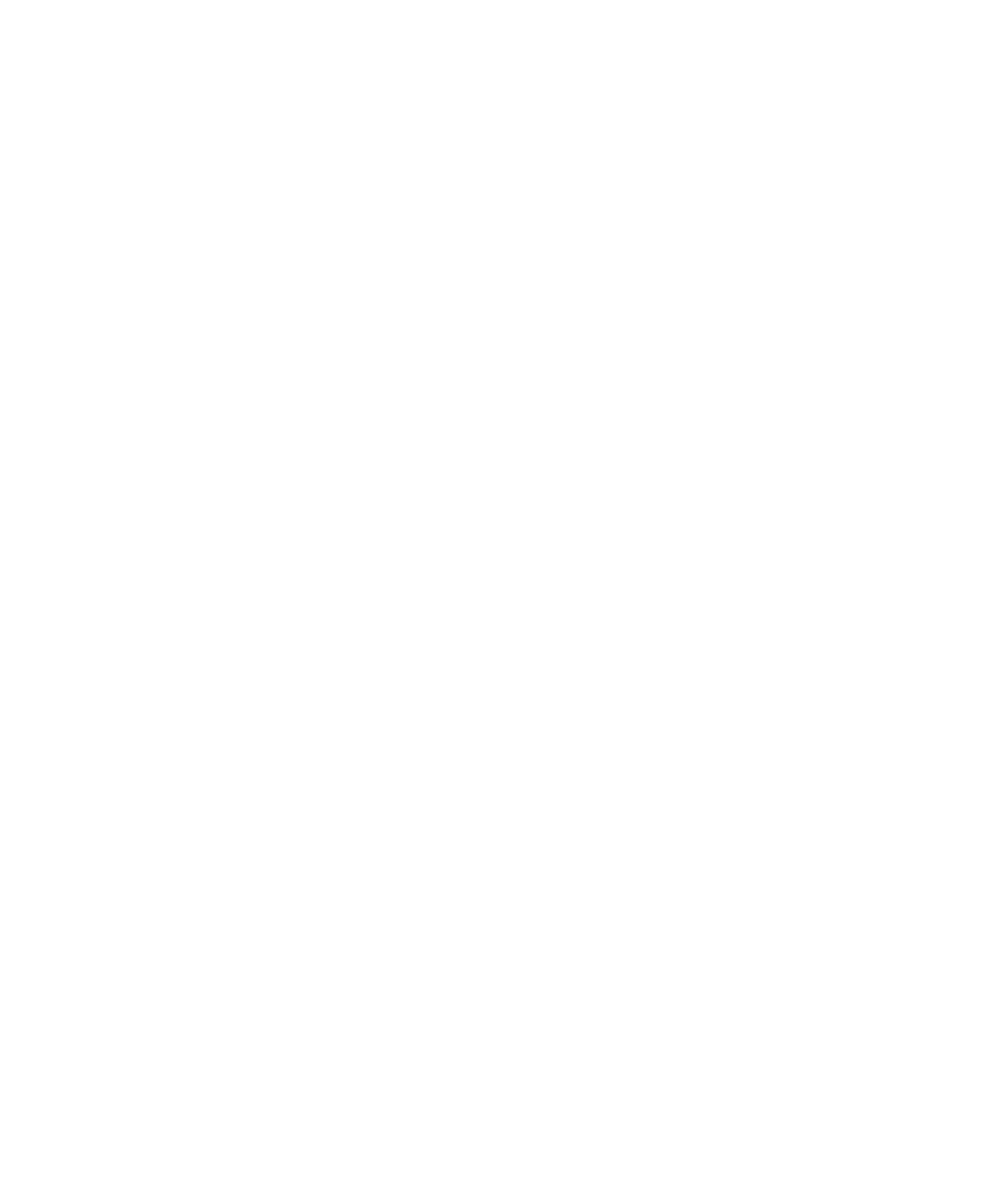 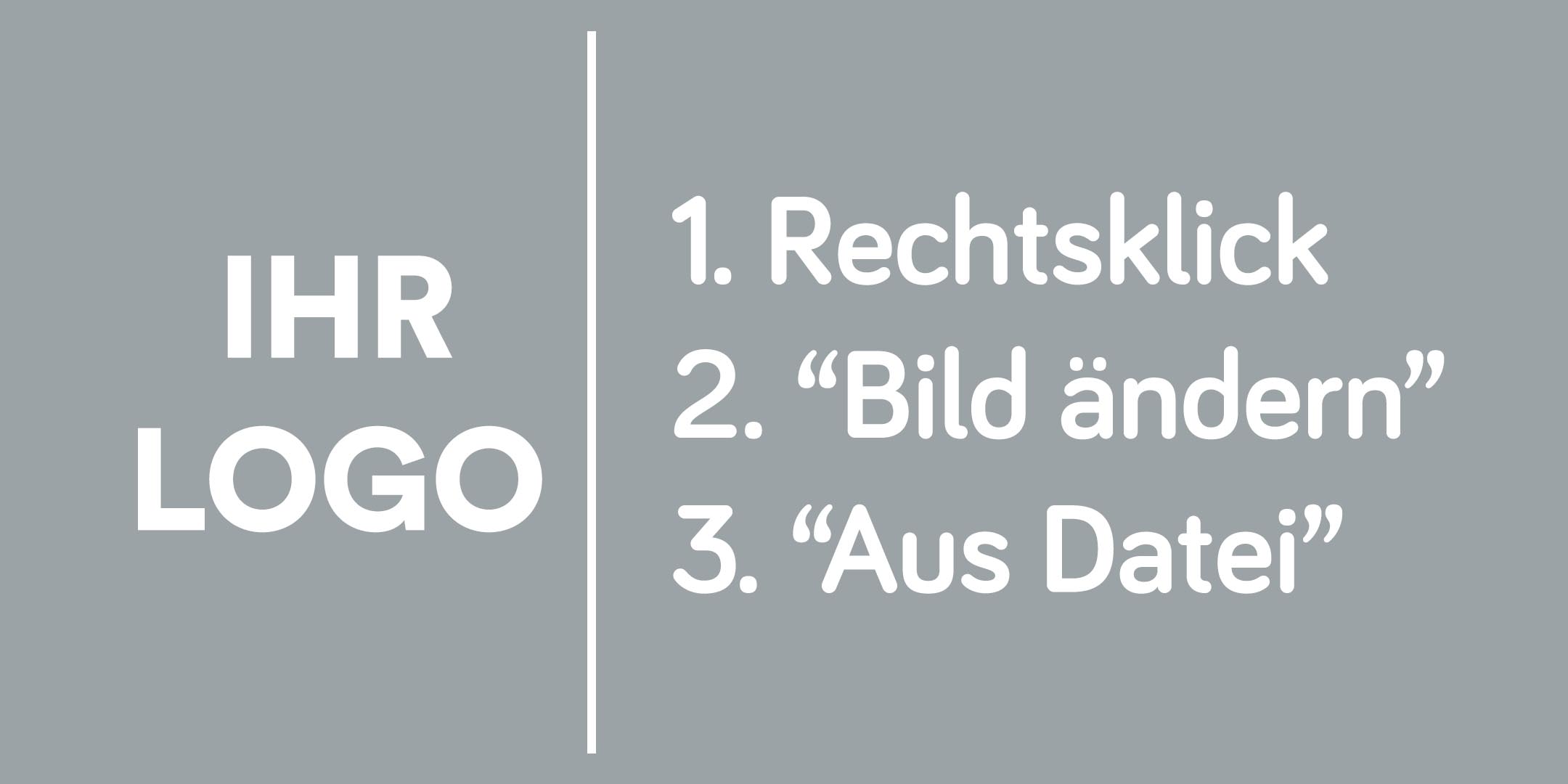 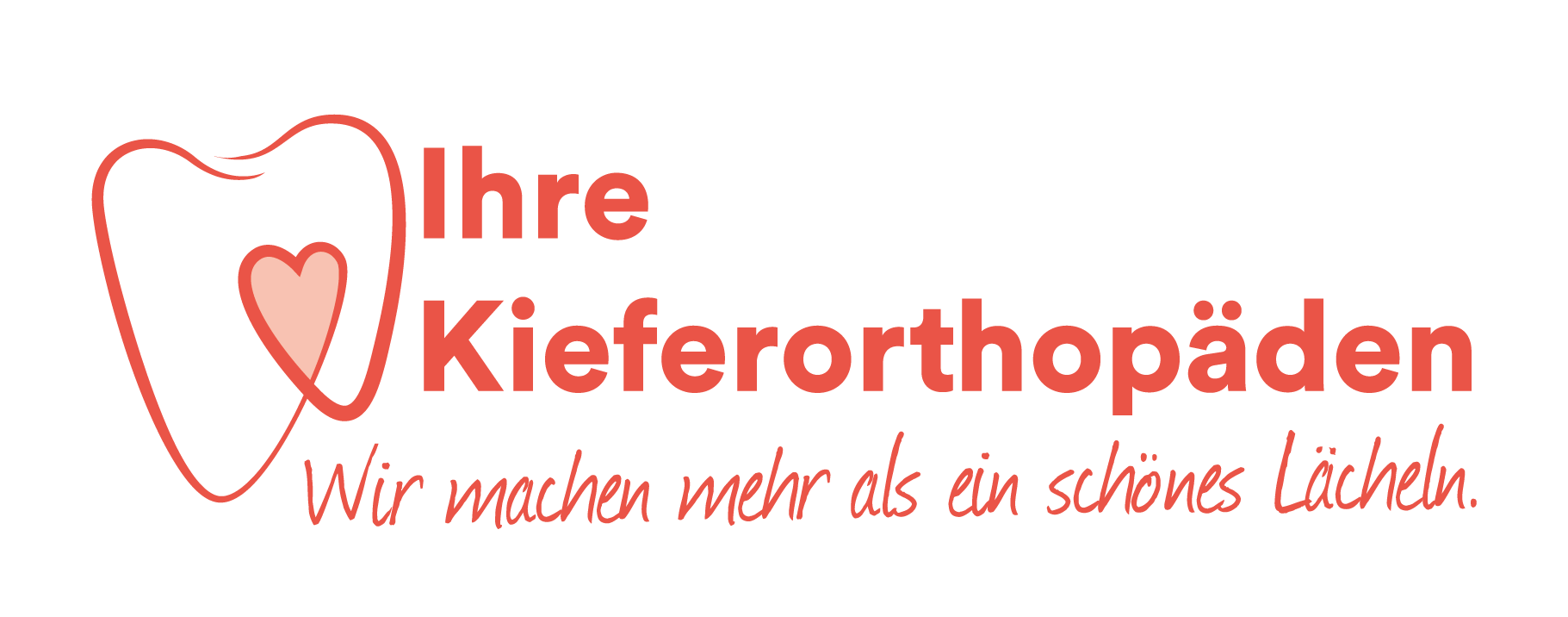 Anleitung zur Individualisierung der Hintergrundfarbe Ihrer Checkliste:Wählen Sie das Farbfeld aus indem Sie mit der rechten Maustaste auf den ganz unteren Rand der Farbfläche klickenWählen Sie folgende Punkte nacheinander aus um zu Ihrer Farbpalette zukommen: Formoptionen -> Füllung und Linie -> Füllung -> Einfarbige FüllungWählen Sie Ihre gewünschte Farbe ausFertig!Anleitung zum Einsetzen Ihres LogosRechtsklick auf den Platzhalter unten rechtsWählen Sie folgende Punkte nacheinander aus: Bild ändern -> Aus DateiWählen Sie Ihre Logo-Datei ausFertig!